Proving the PagesProving the pages of the New Testament are historically reliableClass 4, Handout 3; Northern Hills Church of Christ, April 15th, 2015Questions or more info: Thomas Pruett, 605.639.5269, tpruettnhcc@outlook.comREVIEWThe Historic JesusPagan SourcesThallusMara Bar SerapionTacitusPliny the YoungerSuetoniusJewish SourcesThe TalmudJosephusExistence does not prove deity, but means New Testament is reliableContemporary DocumentationActs & Josephus; Sergius Paulus Historical ContextLetters of PaulGospels & ActsHistoric people, places, events, churches, morals, ethics, situations, laws, etc…Acid TestWhy would people who were around to know if the events that were written about where true die for them if they weren’t? Apostolic FathersNew Testament can be virtually reproduced from their writingsNew Testament was complete & in circulation by 100 AD MANUSCRIPT ATTESTATIONCan we trust the manuscripts of the New Testament to be accurate? We have no original copies of the NTWe rely on manuscripts (MSS) or copies of the originals Many people think we have the English Bible by a process where a copy is made, then a copy of the copy, then a copy of that copy, and a copy of that copy, and a copy of….you get the picture…Translations are actually made by each new translation referring back to the oldest copies available, and then each translation done anew. ManuscriptsNOT translationsWord for Word, LETTER FOR LETTER copiesAs if you took a picture on your phone and read from thatCLASSICAL HISTORIES COMPARED TO BIBLICAL TEXTSCaesar’s Gallic WarsWritten 58-50 BC# of Manuscripts: _____________Oldest Copy: ______________GAP: __________ years The Roman History of LivyWritten: 59-17 ADOriginally 147 books written# of Manuscripts: ______________Oldest Copy: _______________ (29 MSS)GAP: _______________ yearsHistories of TacitusWritten: 100-115 ADWe know of 14.5 in existence# of Manuscripts: _____________Oldest Copy:______________GAP:_______________ years Annals of Tacitus Written: 100 AD# of Manuscripts: _________ full, _______ partialOldest Copy: _________________GAP: ___________________ years The History of ThucydidesWritten: 460-400 BC# of Manuscripts: ______Oldest Copy:_________________GAP: __________________ years The History of Herodotus Written: 480-425 BC# of Manuscripts: ________Oldest Copy: _______________GAP: ____________________ yearsAverage gap: ___________ yearsNONE of these histories can be compared with their original writings. NO classical scholar would say any of these writings’ accuracy were in doubt (Bruce) Remember: The New Testament was written and in circulation by 100 ADCodex Sinaiticus Contains entire Bible Date of Copy: _______________GAP: __________________ yearshttp://www.codexsinaiticus.org Codex Viticanus Whole New TestamentDate of Copy:______________GAP: ________________ yearsCodex AlexandrinusWhole New TestamentDate of Copy:_______________GAP:____________________ yearsCodex Ephremaic (Codex Ephraiemi Rescriptus)Palimpsest- a parchment or the like from which writing has been partially or completely erased to make room for another textEvery NT book except 2nd Thess. & 2nd John Date of Copy: _______________GAP: _________________ years Codex BezaeContains Greek & Latin textContains Matthew, Mark, Luke, John , parts of Acts, & 3rd John Date of Copy:______________GAP: ________________ years Chester Beatty Biblical PapyriFragments from 11 different codices of the Bible3 contain most of the New Testament1 fragment contains Gospels & ActsDate of Copy:___________GAP: __________________ years Rylands Fragment/PapyriFragment containing John 18:31-33, 37ffDated: ____________Earliest known fragment of the New TestamentBodmer Papyri22 papyri discovered in Egypt containing Gopsel of John, Jude, 1st & 2nd PeterDated:  ____________Scan from “The Case for Historic Christianity” by Edward C. Wharton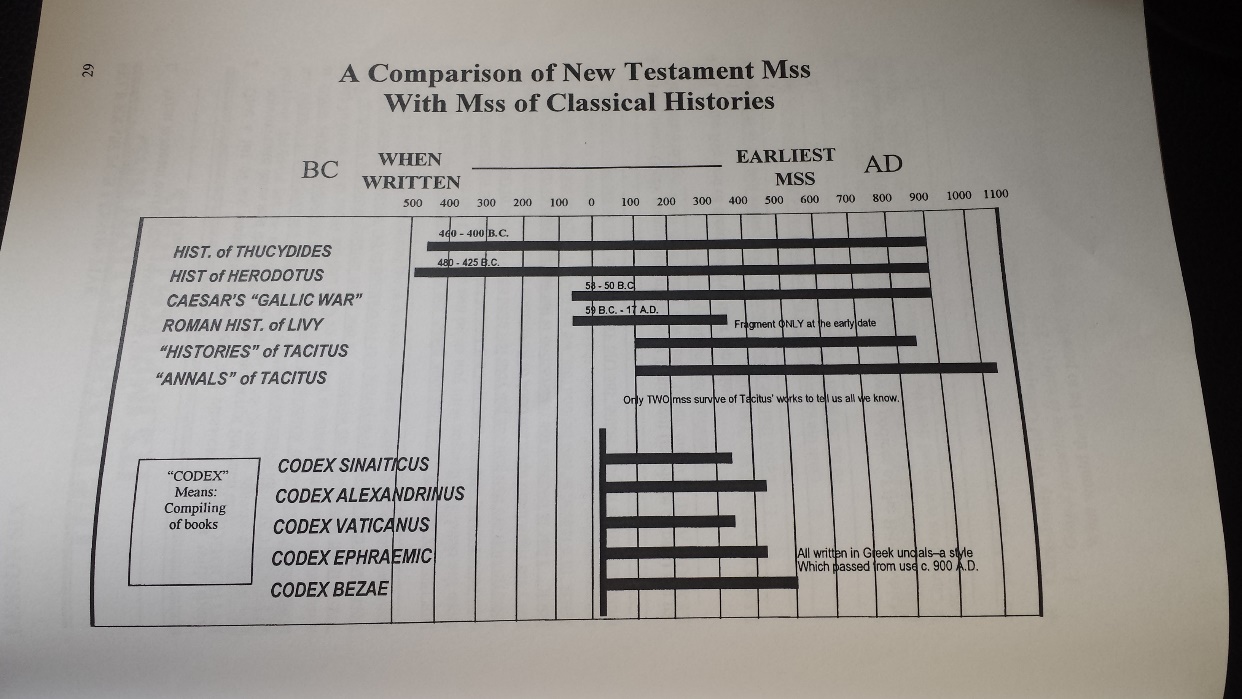 Over _____________ copies of the Greek New Testament in whole or in part Many other MSS in other languages dating back in history Center for the Study of the New Testament Manuscripts- http://www.csntm.org Christian Apologetics & Research Ministry- https://carm.org/manuscript-evidenceMore comparisons of texts- http://en.wikipedia.org/wiki/Biblical_manuscript CONCLUSIONSThe evidence for manuscript attestation for the New Testament FAR EXCEEDS many other classical histories. If we can accept classical histories as being accurate with far less evidence for their reliability, we MUST accept the New Testament writings as being accurate. “If the New Testament were a collection of secular writings, their authenticity would generally be regarded as beyond all doubt.” (FF Bruce, The New Testament Documents, p. 15)NOTES____________________________________________________________________________________________________________________________________________________________________________________________________________________________________________________________________________________________________________________________________________________________________________________________________________________________________________________________________________________